Письмо №68 от 27 января 2022 годаО конкурсе «Живая классика»Руководителям ООМКУ «Управление образования» Сергокалинского района направляет для вашего сведения список зарегистрированных участников конкурса «Живая классика». Напоминаем, что отчет о проведении классного этапа Конкурса (включающий имена победителей, название произведений, фотографии) необходимо разместить на странице класса на сайте www.youngreaders.ru в личный кабинет куратора классного тура в срок до 15 февраля 2022 годаОтчет о проведении школьного тура Конкурса (имена победителей и названия произведений) разместить на сайте школы и в личном кабинете куратора школьного тура на сайте www.youngreaders.ru в срок не позднее чем до 28.02.2022г.Для представления информации в Министерство образования и науки РД по школьному этапу необходимо представить информацию обо всех участниках, которые будут принимать участие в классном и школьном этапах согласно приложению №2 (прилагается таблица в приказе №73 от 03.11.2022г.) в срок до 30 января 2021 года.Обеспечить участие не более трех победителей школьного этапа от каждой образовательной организации в муниципальном этапе Конкурса. После проведения школьного этапа до 28 февраля 2021 года подать заявку на участие в муниципальном этапе Конкурса на e-mail: uma196565@mail.ru согласно приложению №3 в приказе №73 от 03.11.2022г.Направляем для заполнения данными форму в формате excel на тех детей, которые по тем или иным причинам не могут зарегистрироваться на сайте. Если незарегистрированные участники есть, просим направить форму до 02.02.2022г. на почту uma196565@mail.ruИ.о. начальника МКУ «УО»:                                                                    М.МусаевИсп. Магомедова У.К.Тел.: 8 903 482 57 46              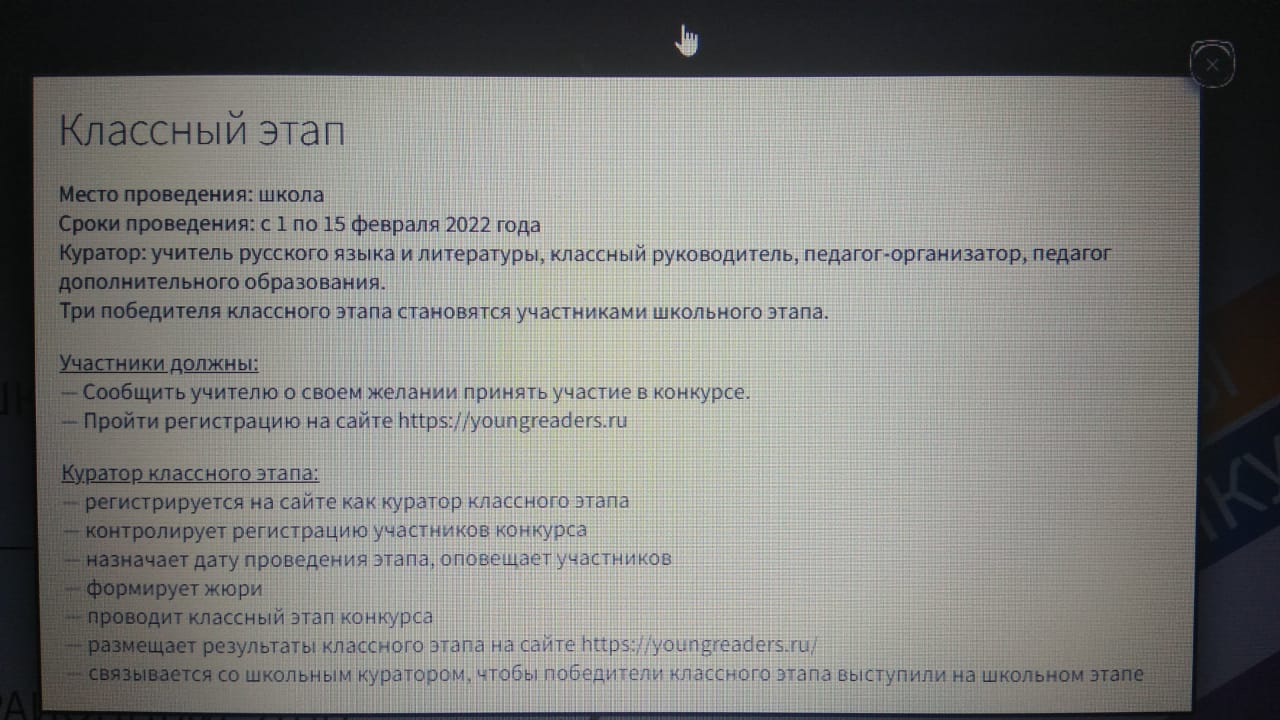 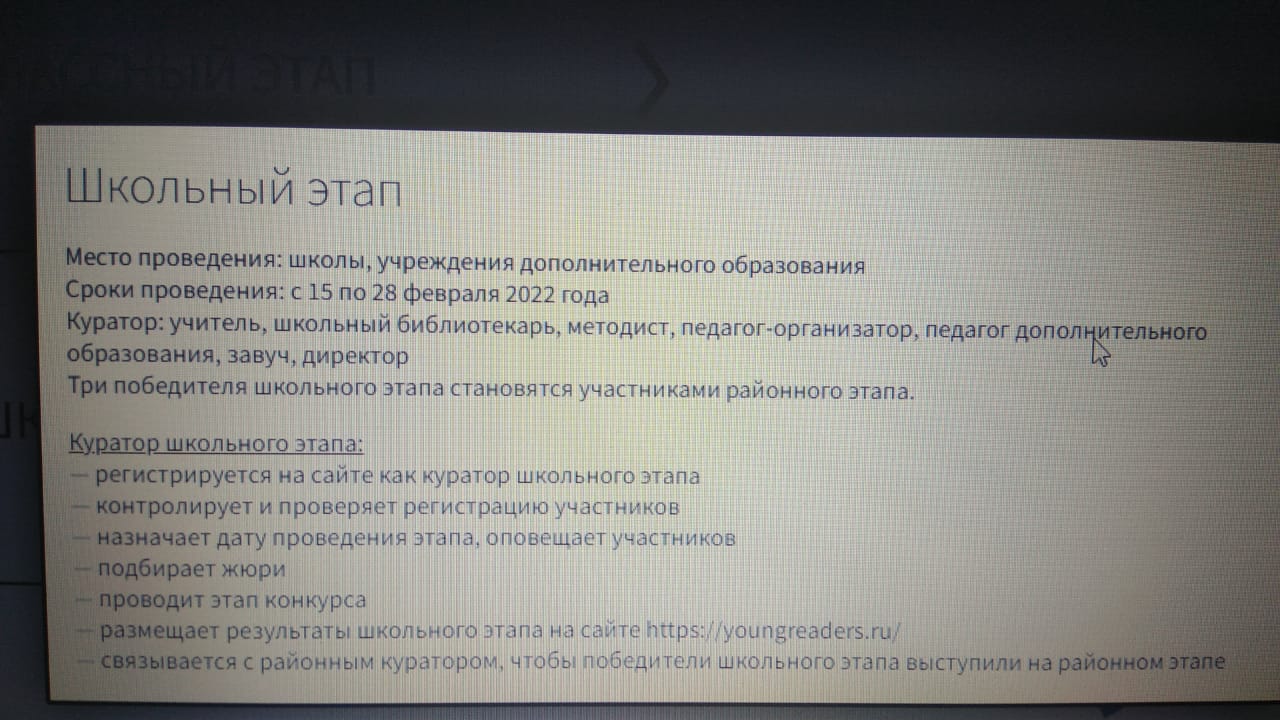 Участники конкурса «Живая классика - 2022»11-2021-3031-4041-5051-6061-6577460taymazmar@mail.ru17.01.2020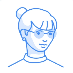 Алиева Аида ИсламовнаДата рождения: 15.07.2008Россия / Республика Дагестан8 а89382016071Лидия Чарская / ЗАПИСКИ МАЛЕНЬКОЙ ГИМНАЗИСТКИ". Глава 2Активный5164824shcola.murguk@mail.ru18.01.2020Кадиева ПатиматДата рождения: 14.10.2008Россия / Республика Дагестан8 а+79064485838Афанасий Фет / Я пришёл к тебе с приветомАктивный5171602filologmi@mail.ru18.01.2020Шихшанатова СакинатДата рождения: 04.12.2007Россия / Республика Дагестан8 а+79898817440Иван Полуянов / Шёпот снеговАктивный5230664dzhabrail_mustafaev@mail.ru18.01.2020Омарова МарзиятДата рождения: 15.04.2006Россия / Республика ДагестанМКОУ Ванашимахинская СОШ9 а+79280465763Джоан Роулинг / гарри поттер и флософский каменьАктивный5491348gzuhra7@mail.ru19.01.2020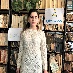 Гулагаева Зухра ШамилевнаДата рождения: 19.06.2007Россия / Республика Дагестан8 а+79064484314Виктория Токарева / Отрывок из рассказа "Самый счастливый день"Активный5531532irayganat.daudova.07@bk.ru28.01.2020Даудова Ирайганат ОсмановнаДата рождения: 31.10.2007Россия / Республика Дагестан-8 а+7-963-414-91-69Антон Платонов / На заре туманной юностиАктивный5534543ayat.magomedova.08@bk.ru29.01.2020Магомедова Аят АхмедовнаДата рождения: 21.05.2008Россия / Республика Дагестан-8 г+7-963-404-27-44Максим Горький / ЧеловекАктивный5589573osman.yusupov.10@mail.ru07.02.2020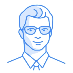 Юсупов Осман МагомедгаджиевичДата рождения: 03.12.2009Россия / Республика ДагестанМКОУ"Кадиркентская СОШ"7 а+7-903-428-95-66Стивенсон Р / Остров сокровищАктивный5589592sanishka.10@mail.ru07.02.2020Абдулкадирова Саният ХабибуллаевнаДата рождения: 31.10.2008Россия / Республика ДагестанМКОУ"Кадиркентская СОШ"7 а+7-903-428-95-66Kонстантин Паустовский / "Повесть о жизни. Мещерская сторона."Активный5650199aishat.alieva.2008@mail.ru23.11.2020Алиева Айшат ИсламовнаДата рождения: 28.08.2008Россия / Республика Дагестан8 аНадежда Тэффи / ЭкзаменАктивный58593602011aminka@mail.ru24.01.2022Юсупова МКОУ"Кадиркентская СОШ" АрслановнаДата рождения: 28.07.2011Россия / Республика ДагестанМКОУ"Кадиркентская СОШ"5+7-963-416-22-97Пикуль Валентин / "Мальчики с бантиками"Активный5860197mariamkazbekova4@gmail.com24.01.2022Казбекова МКОУ"Кадиркентская СОШ" РамазановнаДата рождения: 17.06.2006Россия / Республика ДагестанМКОУ"Кадиркентская СОШ"10+7-988-227-93-30Юрий Бондарев / Горячий снегАктивный5860952sajgibatusupova94@gmail.com24.01.2022Юсупова МКОУ"Кадиркентская СОШ" АрслановнаДата рождения: 17.10.2007Россия / Республика ДагестанМКОУ"Кадиркентская СОШ"9+7-989-894-52-92Виктор Некрасов / В окопах Сталинграда" (отрывок)Активный5867757saniatsalamova0@gmail.com24.01.2022Саламова МКОУ"Кадиркентская СОШ" ХидирбековнаДата рождения: 02.09.2005Россия / Республика ДагестанМКОУ"Кадиркентская СОШ"11+7-903-428-95-66Адамович Алесь, Гранин Даниил / Блокадная книга" (отрывок)Активный5868431patimat.abduldaudova@mail.ru24.01.2022Абдулдаудова Патимат МагомедовнаДата рождения: 07.12.2008Россия / Республика Дагестан7 а+7-989-672-45-41Василий Ян / К последнему морюАктивный5809050pasuleimanowa@yandex.ru09.12.2021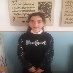 Сулейманова Патимат МагомедрасуловнаДата рождения: 03.10.2010Россия / Республика Дагестан5 а+79654860782Юрий Яковлев / "Гонение на рыжих"Активный5810328mysaeva.r@mail.ru13.12.2021Мусаева Разият РуслановнаДата рождения: 03.11.2007Россия / Республика ДагестанМКОУ Ванашимахинская СОШ8 а+7-928-973-47-54Владимир Железнеков / "Три ветки мимозы"Активный5814312patimat.bagaudinova.57@mail.ru28.12.2021Кадиева Патимат АйгумовнаДата рождения: 14.10.2008Россия / Республика Дагестан8+7-790-644-64-48Афанасий Фет / Я пришёл к тебе с приветомАктивный5815512patimat-magomedova-2023@mail.ru05.01.2022Магомедова Патимат СалиховнаДата рождения: 24.11.2005Россия / Республика Дагестан11+7-960-415-33-95В.Набоков / "Другие берега"Активный5815520rasulova2023@mail.ru05.01.2022Расулова Зарипат МирзамагомедовнаДата рождения: 18.05.2010Россия / Республика Дагестан6+7-964-012-40-05Т.Михеева / "Асино лето"Активный5815527dzhamilya.omarova.0808@mail.ru05.01.2022Омарова Джамиля СуменовнаДата рождения: 04.06.2008Россия / Республика Дагестан8+7-963-375-79-39Виктор Астафьев / "Пастух и пастушка"Активный5815531rasul.isayev.2022@mail.ru05.01.2022Исаев Расул РенатовичДата рождения: 18.03.2008Россия / Республика Дагестан8+7-963-374-78-74К.Симонов / "Живые и мёртвые"Активный5815555gadzhiyeva.2023@bk.ru05.01.2022Гаджиева Патимат МагомедиминовнаДата рождения: 17.12.2007Россия / Республика Дагестан8+7-963-422-28-06В.Кондратьев / "Сашка"Активный5815733zubajruevalaura@gmail.com06.01.2022Зубайруева Лаура ЗубайруевнаДата рождения: 02.08.2005Россия / Республика Дагестан10 a+7-909-764-27-68Проспер Мериме / Последний поклонАктивный5819259aslikhatumalatova@mail.ru12.01.2022Умалатова Аслихат АбдулкадыровнаДата рождения: 13.07.2006Россия / Республика ДагестанМКОУ "Сергокалинская СОШ №2"10 а+7-963-402-33-62Джон Бойн / Отрывок из романа "Мальчик в полосатой пижамеАктивный5821148V07321608@gmail.com13.01.2022Магомедова Аминат ШамилевнаДата рождения: 18.02.2007Россия / Республика Дагестан-10 а+7-963-799-40-01Герберт Уэллс / Человек-невидимкаАктивный5821153patimatmurtuzalieva855@mail.ru13.01.2022Муртузалиева Патимат ХоладаевнаДата рождения: 08.10.2009Россия / Республика ДагестанМКОУ "НИЖНЕМУЛЕБКИНСКАЯ сош"6 а+7-964-011-10-15Александр Фадеев / "Молодая гвардия" монолог Олега КошевогоАктивный5821161hamisalieva06@mail.ru13.01.2022Алиева Хамис РуслановнаДата рождения: 11.07.2008Россия / Республика ДагестанМКОУ "НИЖНЕМУЛЕБКИНСКАЯ сош"7 а+7-967-397-19-12Юрий Яковлев / "Сердце земли"Активный5821163bahuomarova@mail.ru13.01.2022Омарова Баху МагомедовнаДата рождения: 14.08.2007Россия / Республика ДагестанМКОУ "НИЖНЕМУЛЕБКИНСКАЯ сош"8 а+7-903-469-45-22Василий Гроссман / Отрывок из романа «Жизнь и судьба». Последнее письмо еврейской материАктивный5821166Uzumieva.kamilla@bk.ru13.01.2022Уцумиева Камилла РашидовнаДата рождения: 08.11.2006Россия / Республика ДагестанМКОУ "НИЖНЕМУЛЕБКИНСКАЯ сош"9 а+7-967-404-68-69Пауло Коэльо / Притча "Секрет счастья"Активный5821170gapizovabahu@gmail.com13.01.2022Гапизова Баху РашидовнаДата рождения: 16.07.2006Россия / Республика ДагестанМКОУ "НИЖНЕМУЛЕБКИНСКАЯ сош"10 а+7-963-798-64-70Борис Васильев / А зори здесь тихиеАктивный5821175murtuzulievavasay.gibat05@mail.ru13.01.2022Муртузалиева Сайгибат ХоладаевнаДата рождения: 11.09.2005Россия / Республика ДагестанМКОУ "НИЖНЕМУЛЕБКИНСКАЯ сош"11 а+7-965-491-44-36Виталий Закрутин / "Матерь человеческая"Активный5821228rashid.isayev.09@mail.ru13.01.2022Исаев Рашид МагомедрасуловичДата рождения: 14.07.2009Россия / Республика Дагестан6+7-963-420-21-46Марина Дружинина / "Звоните, вам споют!"Активный5821385bagomedova.2009@mail.ru14.01.2022Багомедова Сабина МурадовнаДата рождения: 03.02.2009Россия / Республика Дагестан-7 б+7-963-371-66-71Борис Полевой / Повесть о настоящем человекеАктивный5821859magomedovaelmira877@gmail.com14.01.2022Магомедова Карина ШамилевнаДата рождения: 07.02.2009Россия / Республика Дагестан7 б+7-989-869-62-55Борис Полевой / Повесть о настоящем человекеАктивный5821947aaminat09@mail.ru14.01.2022Алиева Аминат ГасановнаДата рождения: 17.10.2009Россия / Республика Дагестан6 -89285197758Гарсиа Баррету / "Построим сообща городок смеющихся глаз"Активный5823228aishatmurtuzalieva.65@gmail.com15.01.2022Муртузалиева Рукият ЮсуповнаДата рождения: 08.05.2008Россия / Республика Дагестан8 а+8 (961) 837-65-00Ирина Пивоварова / О чём думает моя голова?Активный5823235murtuzaliyev11.11@mail.ru15.01.2022Муртузалиев Арсен РашидовичДата рождения: 22.03.2011Россия / Республика Дагестан5 a+7-964-019-72-19В.Крапивин / "Мальчик со шпагой"Активный5823258abdusharipova11@mail.ru15.01.2022Абдушарипова Салихат АбдулвагабовнаДата рождения: 02.08.2011Россия / Республика Дагестан5+7-963-372-72-84О.Громова / "Сахарный ребёнок"Активный5823287abdusharipova08@mail.ru15.01.2022Абдушарипова Хамис АбдулвагабовнаДата рождения: 19.04.2004Россия / Республика Дагестан5+7-965-487-73-63Ю.Яковлев / Сердце землиАктивный5823379sabirka2009@rambler.ru15.01.2022Нурбагандова Сабира МуратовнаДата рождения: 09.07.2009Россия / Республика Дагестан7 б+7-960-420-99-19Виктор Розов / В.Розов «Дикая утка» из цикла «Прикосновение к войнеАктивный5828017kimrose371@mail.ru17.01.2022Ибрагимова Разияханум МагомедсаидовнаДата рождения: 15.05.2007Россия / Республика Дагестан9 б+7-960-417-91-19Василий Гроссман / Отрывок из романа «Жизнь и судьба». Последнее письмо еврейской материАктивный5829871magaram20051208@gmail.com18.01.2022Магомедова Ясмина ИсламовнаДата рождения: 25.10.2010Россия / Республика Дагестан-5 в+7-964-021-33-06Нодар Думбадзе / Я, бабушка, Илико и ИлларионАктивный5832384kumsi08@mail.ru18.01.2022Арсланбекова Кумсият РуслановнаДата рождения: 02.01.2008Россия / Республика Дагестан8 -+7-928-536-63-37Виктор Розов / " Дикая утка" из цикла "Прикосновение к войне"Активный5832407aykhanuma08@mail.ru18.01.2022Алиева Айханум СамедовнаДата рождения: 23.09.2008Россия / Республика Дагестан8 -+7-928-585-54-49Шолохов Михаил / Отрывок из повести "Судьба человека"Активный5834833Nuriyat-isaeva@mail.ru19.01.2022Исаев Казимагомед МагомедкамиловичДата рождения: 22.09.2010Россия / Республика Дагестан5 б+7-963-414-23-00Ричард Бах / Чайка по имени Джонатан ЛивингстонАктивный5845449raziyat2022@bk.ru21.01.2022Магомедова Разият АбдуллаховнаДата рождения: 20.03.2008Россия / Республика ДагестанМКОУ Ванашимахинская СОШ8+7-964-002-52-21Наталия Волкова / Разноцветный снегАктивный5845873mariyam2023@mail.ru21.01.2022Магомедова Мариям ЗубайругаджиевнаДата рождения: 23.10.2009Россия / Республика Дагестан6+7-960-418-78-35Ганна Ожоговская / История с географиейАктивный5845972aminat.omarova.2023@mail.ru21.01.2022Омарова Аминат КазимагомедовнаДата рождения: 17.03.2009Россия / Республика Дагестан7 -+7-928-531-01-46Марина Дружина / Очень полезный подарокАктивный5846053k.shikhshabekova@mail.ru21.01.2022Шихшабекова Кистаман МаратовнаДата рождения: 23.08.2006Россия / Республика Дагестан10 -+7-938-800-98-77Симон Соловейчик / "Книги молчат"Активный5846237alina0606k@mail.ru21.01.2022Каражанова Алина РуслановнаДата рождения: 20.10.2006Россия / Республика Дагестан9 -+79280496746Виталий Закруткин / "Матерь человеческая"Активный5848085muslim.gasanov2011@mail.ru21.01.2022Гасанов Муслим РустамовичДата рождения: 23.08.2011Россия / Республика Дагестан5 б+7-928-979-25-30В.Голявкин / "Как мы в трубу лазали"Активный5848100alkhilayeva00@mail.ru21.01.2022Алхилаева Арина АрсеновнаДата рождения: 14.08.2010Россия / Республика Дагестан5 б+7-928-585-67-25Ганс Христиан Андерсен / «Девочка со спичками».Активный5848145fatima.mukhtarova.10@mail.ru21.01.2022Мухтарова Фатима ШамиловнаДата рождения: 14.02.2010Россия / Республика Дагестан5 б+7-928-580-52-20Богданов / Любовь Богданова "Сказонное слово"Активный5851270rashidatrashidova@yandex.ru22.01.2022Рашидова МКОУ"Кадиркентская СОШ" НаримановнаДата рождения: 13.09.2010Россия / Республика ДагестанМКОУ"Кадиркентская СОШ"5+7-963-416-22-97Мебс Гудрун / Воскресный ребёнокАктивный58593602011aminka@mail.ru24.01.2022Юсупова МКОУ"Кадиркентская СОШ" АрслановнаДата рождения: 28.07.2011Россия / Республика ДагестанМКОУ"Кадиркентская СОШ"5+7-963-416-22-97Пикуль Валентин / "Мальчики с бантиками"Активный5860197mariamkazbekova4@gmail.com24.01.2022Казбекова МКОУ"Кадиркентская СОШ" РамазановнаДата рождения: 17.06.2006Россия / Республика ДагестанМКОУ"Кадиркентская СОШ"10+7-988-227-93-30Юрий Бондарев / Горячий снегАктивный5860952sajgibatusupova94@gmail.com24.01.2022Юсупова МКОУ"Кадиркентская СОШ" АрслановнаДата рождения: 17.10.2007Россия / Республика ДагестанМКОУ"Кадиркентская СОШ"9+7-989-894-52-92Виктор Некрасов / В окопах Сталинграда" (отрывок)Активный5867757saniatsalamova0@gmail.com24.01.2022Саламова МКОУ"Кадиркентская СОШ" ХидирбековнаДата рождения: 02.09.2005Россия / Республика ДагестанМКОУ"Кадиркентская СОШ"11+7-903-428-95-66Адамович Алесь, Гранин Даниил / Блокадная книга" (отрывок)Активный5868431patimat.abduldaudova@mail.ru24.01.2022Абдулдаудова Патимат МагомедовнаДата рождения: 07.12.2008Россия / Республика Дагестан7 а+7-989-672-45-41Василий Ян / К последнему морюАктивный5